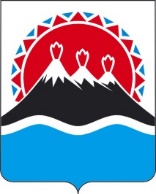 П О С Т А Н О В Л Е Н И ЕПРАВИТЕЛЬСТВАКАМЧАТСКОГО КРАЯг. Петропавловск-КамчатскийВ соответствии с частью 4 статьи 30 Федерального закона от 31.07.2020 № 248-ФЗ «О государственном контроле (надзоре) и муниципальном контроле в Российской Федерации»ПРАВИТЕЛЬСТВО ПОСТАНОВЛЯЕТ:Утвердить ключевые показатели регионального государственного контроля (надзора) за состоянием, содержанием, сохранением, использованием, популяризацией и государственной охраной объектов культурного наследия регионального значения, объектов культурного наследия местного (муниципального) значения, выявленных объектов культурного наследия в Камчатском крае и их целевые значения согласно приложению 1 к настоящему постановлению.Утвердить индикативные показатели регионального государственного контроля (надзора) за состоянием, содержанием, сохранением, использованием, популяризацией и государственной охраной объектов культурного наследия регионального значения, объектов культурного наследия местного (муниципального) значения, выявленных объектов культурного наследия в Камчатском крае и их целевые значения согласно приложению 2 к настоящему постановлению.Настоящее постановление вступает в силу с 01.03.2022.Приложение 1 к постановлению Правительства Камчатского края от [Дата регистрации] № [Номер ]Ключевые показатели регионального государственного контроля (надзора) за состоянием, содержанием, сохранением, использованием, популяризацией и государственной охраной объектов культурного наследия регионального значения, объектов культурного наследия местного (муниципального) значения, выявленных объектов культурного наследия в Камчатском крае и их целевые значения1. В целях качественной оценки уровня защиты охраняемых законом ценностей в области сохранения, использования, популяризации и государственной охраны объектов культурного наследия регионального значения, объектов культурного наследия местного (муниципального) значения, выявленных объектов культурного наследия (далее – региональный государственный контроль (надзор), объекты культурного наследия) используются ключевые и индикативные показатели результативности и эффективности регионального государственного контроля (надзора). 2. Службой охраны объектов культурного наследия Камчатского края обеспечивается достижение следующих ключевых показателей регионального государственного контроля (надзора), отражающих уровень минимизации вреда (ущерба) объектам культурного наследия, уровень устранения риска причинения вреда (ущерба): 1) доля объектов культурного наследия, которым причинен вред за отчетный период; 2) доля объектов культурного наследия, которым создана угроза причинения вреда за отчетный период. Указанные показатели рассчитываются по формуле: Мn = (Мвред/Мобщ) x 100%,где:n – отчетный период, под которым понимается календарный год; Мвред – количество объектов культурного наследия, которым причинен вред или создана угроза причинения вреда;Мобщ – общее количество объектов культурного наследия. Целевое значение ключевого показателя, указанного в подпункте 1 настоящего пункта, устанавливается равным 20%, указанного в подпункте 2 настоящего пункта, устанавливается равным 30%.Приложение 2 к постановлению Правительства Камчатского края от [Дата регистрации] № [Номер ]Индикативные показатели регионального государственного контроля (надзора) за состоянием, содержанием, сохранением, использованием, популяризацией и государственной охраной объектов культурного наследия регионального значения, объектов культурного наследия местного (муниципального) значения, выявленных объектов культурного наследия в Камчатском крае и их целевые значенияИндикативными показателями эффективности и результативности осуществления регионального государственного контроля (надзора) за состоянием, содержанием, сохранением, использованием, популяризацией и государственной охраной объектов культурного наследия регионального значения, объектов культурного наследия местного (муниципального) значения, выявленных объектов культурного наследия являются:1) количество внеплановых контрольных (надзорных) мероприятий, проведенных за отчетный период;2) количество внеплановых контрольных (надзорных) мероприятий, проведенных на основании выявления соответствия объекта контроля параметрам, утвержденным индикаторами риска нарушения обязательных требований, или отклонения объекта контроля от таких параметров, за отчетный период; 3) общее количество контрольных (надзорных) мероприятий с взаимодействием, проведенных за отчетный период; 4) количество контрольных (надзорных) мероприятий с взаимодействием по каждому виду контрольных (надзорных) мероприятий, проведенных за отчетный период; 5) количество контрольных (надзорных) мероприятий, проведенных с использованием средств дистанционного взаимодействия, за отчетный период; 6) количество обязательных профилактических визитов, проведенных за отчетный период;7) количество предостережений о недопустимости нарушения обязательных требований, объявленных за отчетный период; 8) количество контрольных (надзорных) мероприятий, по результатам которых выявлены нарушения обязательных требований, за отчетный период; 9) количество контрольных (надзорных) мероприятий, по итогам которых возбуждены дела об административных правонарушениях, за отчетный период; 10) сумма административных штрафов, наложенных по результатам контрольных (надзорных) мероприятий, за отчетный период; 11) количество направленных в органы прокуратуры заявлений о согласовании проведения контрольных (надзорных) мероприятий, за отчетный период; 12) количество направленных в органы прокуратуры заявлений о согласовании проведения контрольных (надзорных) мероприятий, по которым органами прокуратуры отказано в согласовании, за отчетный период;13) общее количество учтенных объектов контроля на конец отчетного периода; 14) количество учтенных объектов контроля, отнесенных к категориям риска, по каждой из категорий риска, на конец отчетного периода; 15) количество учтенных контролируемых лиц на конец отчетного периода; 16) количество учтенных контролируемых лиц, в отношении которых проведены контрольные (надзорные) мероприятия, за отчетный период; 17) общее количество жалоб, поданных контролируемыми лицами в досудебном порядке за отчетный период; 18) количество жалоб, в отношении которых Службой охраны объектов культурного наследия Камчатского края (далее – Служба) был нарушен срок рассмотрения, за отчетный период;19) количество жалоб, поданных контролируемыми лицами в досудебном порядке, по итогам рассмотрения которых принято решение о полной либо частичной отмене решения Службы, либо о признании действий (бездействий) должностных лиц Службы недействительными, за отчетный период; 20) количество исковых заявлений об оспаривании решений, действий (бездействий) должностных лиц Службы, направленных контролируемыми лицами в судебном порядке, за отчетный период; 21) количество исковых заявлений об оспаривании решений, действий (бездействий) должностных лиц Службы, направленных контролируемыми лицами в судебном порядке, по которым принято решение об удовлетворении заявленных требований, за отчетный период;22) количество контрольных (надзорных) мероприятий, проведенных с грубым нарушением требований к организации и осуществлению государственного контроля (надзора) и результаты которых были признаны недействительными и (или) отменены, за отчетный период.[Дата регистрации]№[Номер документа]Об утверждении ключевых показателей и их целевых значений, индикативных показателей для регионального государственного контроля (надзора) за состоянием, содержанием, сохранением, использованием, популяризацией и государственной охраной объектов культурного наследия регионального значения, объектов культурного наследия местного (муниципального) значения, выявленных объектов культурного наследия в Камчатском крае Председатель Правительства Камчатского края[горизонтальный штамп подписи 1]Е.А. Чекин